                                                         Образац ИСГДП  СУ- 2/24	ГРАД СУБОТИЦАVAROŠ SUBATICASZABADKA VÁROS
GRAD SUBOTICA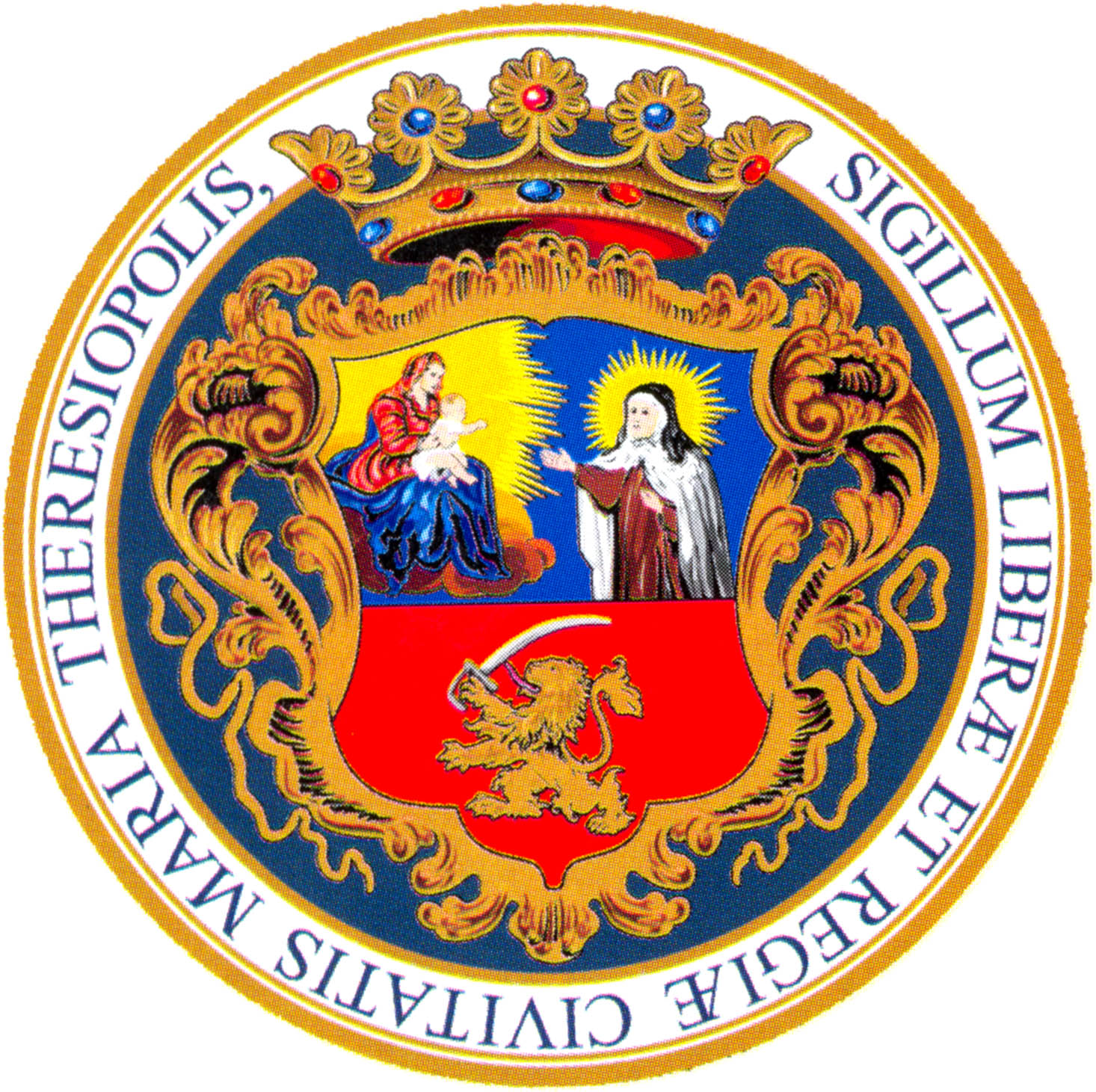 С П И С А КПРЕДСТАВНИКА ДОМАЋЕГ ПОСМАТРАЧА КОЈИ СЕ ПРИЈАВЉУЈУ ЗА АКРЕДИТАЦИЈУ ЗА ПОСМАТРАЊЕ РАДА ОРГАНА ЗА СПРОВОЂЕЊЕ ИЗБОРА ЗА ОДБОРНИКЕ СКУПШТИНЕ ГРАДА СУБОТИЦЕ 
РАСПИСАНИХ ЗА 2. ЈУН 2024. ГОДИНЕ(навести сва лица, према одредницама из ове табеле)У ________________, ___________ 2024. године 	       (место)                   (дан и месец)	Заступник 	_______________________	(потпис)	_______________________	(име и презиме)НАПОМЕНА: Списак се обавезно доставља у писменој и електронској форми, тако да списак у оба облика буде истоветан.  Удружење _____________________________________________________________________(назив удружења)пријављује следећа лица за посматрање рада органа за спровођење избора за одборнике Скупштине града Суботице расписаних за 2. јун 2024. године:Удружење _____________________________________________________________________(назив удружења)пријављује следећа лица за посматрање рада органа за спровођење избора за одборнике Скупштине града Суботице расписаних за 2. јун 2024. године:Удружење _____________________________________________________________________(назив удружења)пријављује следећа лица за посматрање рада органа за спровођење избора за одборнике Скупштине града Суботице расписаних за 2. јун 2024. године:Удружење _____________________________________________________________________(назив удружења)пријављује следећа лица за посматрање рада органа за спровођење избора за одборнике Скупштине града Суботице расписаних за 2. јун 2024. године:Удружење _____________________________________________________________________(назив удружења)пријављује следећа лица за посматрање рада органа за спровођење избора за одборнике Скупштине града Суботице расписаних за 2. јун 2024. године:Ред. бројИме и презимеЈМБГПодручје посматрања1.